Ryders Hayes SchoolA Primary Learning Academy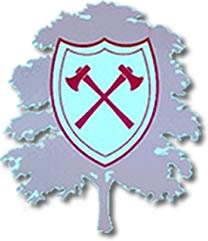 SEND Policy Ryders Hayes School                                                                                    Gilpin Crescent                                                                                             Pelsall                                                                                                             WalsallWS3 4HX								Policy Author: L.Deeley01922 683008								Designation: Inclusion postbox@ryders-hayes.co.uk					Date : Sept 2021…………………………………………………………………………………………………………………………….Ryders Hayes MissionTo nurture and facilitate the growth of our pupils and their learning; equipping them with the skills and attributes to embrace the challenges of a rapidly changing world. To enjoy success for today and be prepared for tomorrow, by instilling the values of “Do the right thing to be the best that you can be.”Our SEN policy  Set out how our school will support and make provision for pupils with special educational needs (SEND)Explain the roles and responsibilities of everyone involved in providing for pupils with SENDAims provide every child with access to a broad and balanced education. This includes the National Curriculum in line with the Special Educational Needs and Disability Code of Practice: 0 to 25 years July 2014 (updated May 2015).To ensure that all pupils with SEND have their needs identified in order to support academic progression and continued good physical and mental health and wellbeing. To ensure that every child is protected from harm and neglect and that every effort is made to enable them to learn and grow independently.To ensure all children can access a balanced curriculum, differentiated where appropriate. To ensure that all pupils with SEND can fully access the curriculum and school site by providing extra support or additional resources where appropriate and by removing their barriers to learning.  To develop a close working relationship with parents.2. Legislation and guidance This policy and information report is based on the statutory Special Educational Needs and Disability (SEND) Code of Practice and the following legislation:Part 3 of the Children and Families Act 2014, which sets out schools’ responsibilities for pupils with SEN and disabilitiesThe Special Educational Needs and Disability Regulations 2014, which set out schools’ responsibilities for education, health and care (EHC) plans, SEN coordinators (SENCOs) and the SEN information report This policy also complies with our funding agreement and articles of association.3. DefinitionsA pupil has SEN if they have a learning difficulty or disability which calls for special educational provision to be made for them. They have a learning difficulty or disability if they have:A significantly greater difficulty in learning than the majority of others of the same age, or A disability which prevents or hinders them from making use of facilities of a kind generally provided for others of the same age in mainstream schools Special educational provision is educational or training provision that is additional to, or different from, that made generally for other children or young people of the same age by mainstream schools. 4. Roles and responsibilities4.1 The SENCOThe SENCO is Louise Deeley, supported by Lorna Pheasant.  They will:Work with the headteacher and SEN governor to determine the strategic development of the SEN policy and provision in the schoolHave day-to-day responsibility for the operation of this SEN policy and the co-ordination of specific provision made to support individual pupils with SEN, including those who have EHC plansProvide professional guidance to colleagues and work with staff, parents, and other agencies to ensure that pupils with SEN receive appropriate support and high-quality teaching Advise on the graduated approach to providing SEN supportAdvise on the deployment of the school’s delegated budget and other resources to meet pupils’ needs effectivelyBe the point of contact for external agencies, especially the local authority and its support servicesLiaise with potential next providers of education to ensure pupils and their parents are informed about options and a smooth transition is plannedWork with the headteacher and governing board to ensure that the school meets its responsibilities under the Equality Act 2010 with regard to reasonable adjustments and access arrangementsEnsure the school keeps the records of all pupils with SEN up to date  4.2 The SEN governorThe SEN governor will:Help to raise awareness of SEN issues at governing board meetings Monitor the quality and effectiveness of SEN and disability provision within the school and update the governing board on this Work with the headteacher and SENCO to determine the strategic development of the SEN policy and provision in the school 4.3 The headteacher The headteacher will:Work with the SENCO and SEN governor to determine the strategic development of the SEN policy and provision in the school Have overall responsibility for the provision and progress of learners with SEN and/or a disability4.4 Class teachersEach class teacher is responsible for:The progress and development of every pupil in their classWorking closely with any teaching assistants or specialist staff to plan and assess the impact of support and interventions and how they can be linked to classroom teaching Working with the SENCO to review each pupil’s progress and development and decide on any changes to provision Ensuring they follow this SEN policy 5. SEND Information Report This policy should be read in conjunction with the SEND information report, published on the school website and reviewed annually.6 ComplaintsComplaints about SEND provision are dealt with within the normal framework of the school’s complaints procedure.Links with other policies and documentsThis policy links to our policies on: Accessibility plan BehaviourEquality information and objectives Supporting pupils with medical conditionsMental Health protocolSafeguarding and Keeping Children Safe in Education. 